Výsledková listinaŠKOLNÍHO  KOLA  SOUTĚŽE  V  RUSKÉM  JAZYCEGymnázium Velké PavloviceDne 26. 1. 2020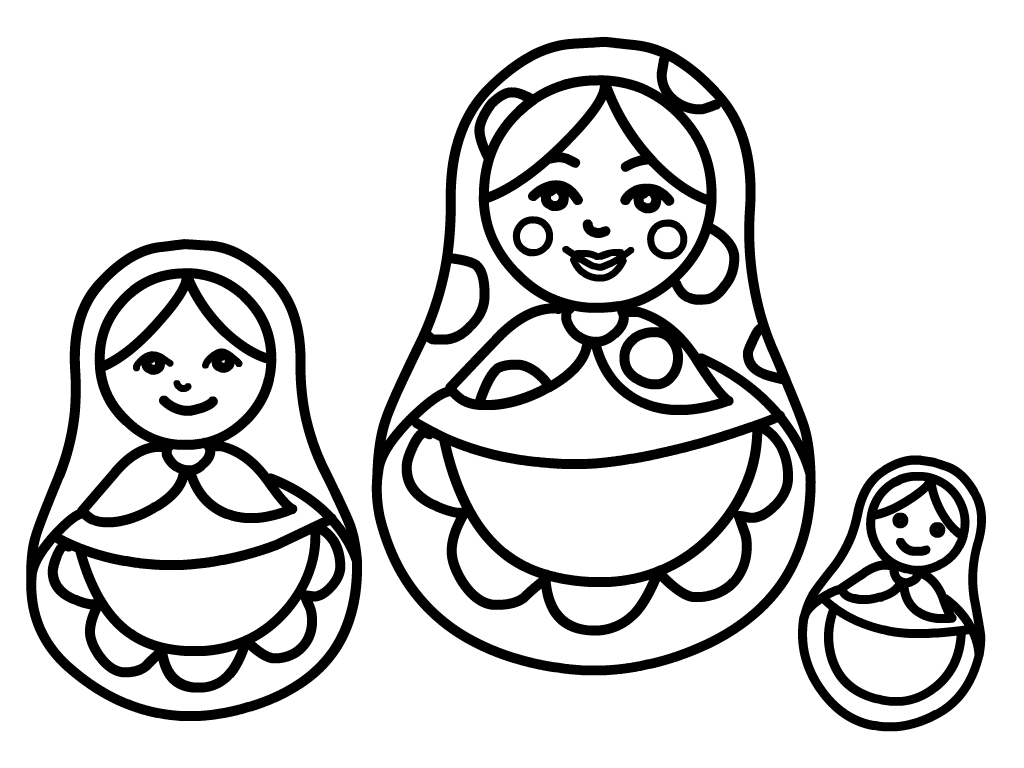 Kategorie -  tercie a kvarta1. místo Julie Veverková2. místo Johana Kosíková3. místo Markéta Nováková a Kristýna PoláškováKategorie SŠ I - kvinta/1.A ,sexta/2.A1.místo Radka Valná2.místo Anna Drobiličová  a Viktorie Škrobáková3.místo Magdaléna Švecová